Главам администраций муниципальных районов 
и городского округа Ленинградской областиВ соответствии с областным законом Ленинградской области от 26.09.2002 
№ 36-оз «О бюджетном процессе в Ленинградской области» Комитет финансов Ленинградской области 10 ноября 2020 года проводит публичные слушания по проекту областного закона Ленинградской области «Об областном бюджете Ленинградской области на 2021 год и на плановый период 2022 и 2023 годов»В целях обеспечения открытости для общества и средств массовой информации процедур рассмотрения и принятия решений по проекту областного закона Ленинградской области «Об областном бюджете Ленинградской области на 2021 год и на плановый период 2022 и 2023 годов» прошу Вас оказать содействие 
в информировании населения о возможности участия в запланированном мероприятии, разместив на официальном сайте муниципального района (городского округа) информационное сообщение о проведении публичных слушаний (прилагается).	Кроме того, прошу довести вышеуказанную информацию до глав администраций городских и сельских поселений, расположенных на территории руководимого Вами муниципального района.	Приложение: Информационное сообщение о проведении публичных слушаний на 1 л. в 1 экз.Первый заместитель ПредседателяПравительства Ленинградской области –председатель комитета финансов  		                                                     Р.И. МарковИсп. Рыжова Н.Б., (812) 539-48-28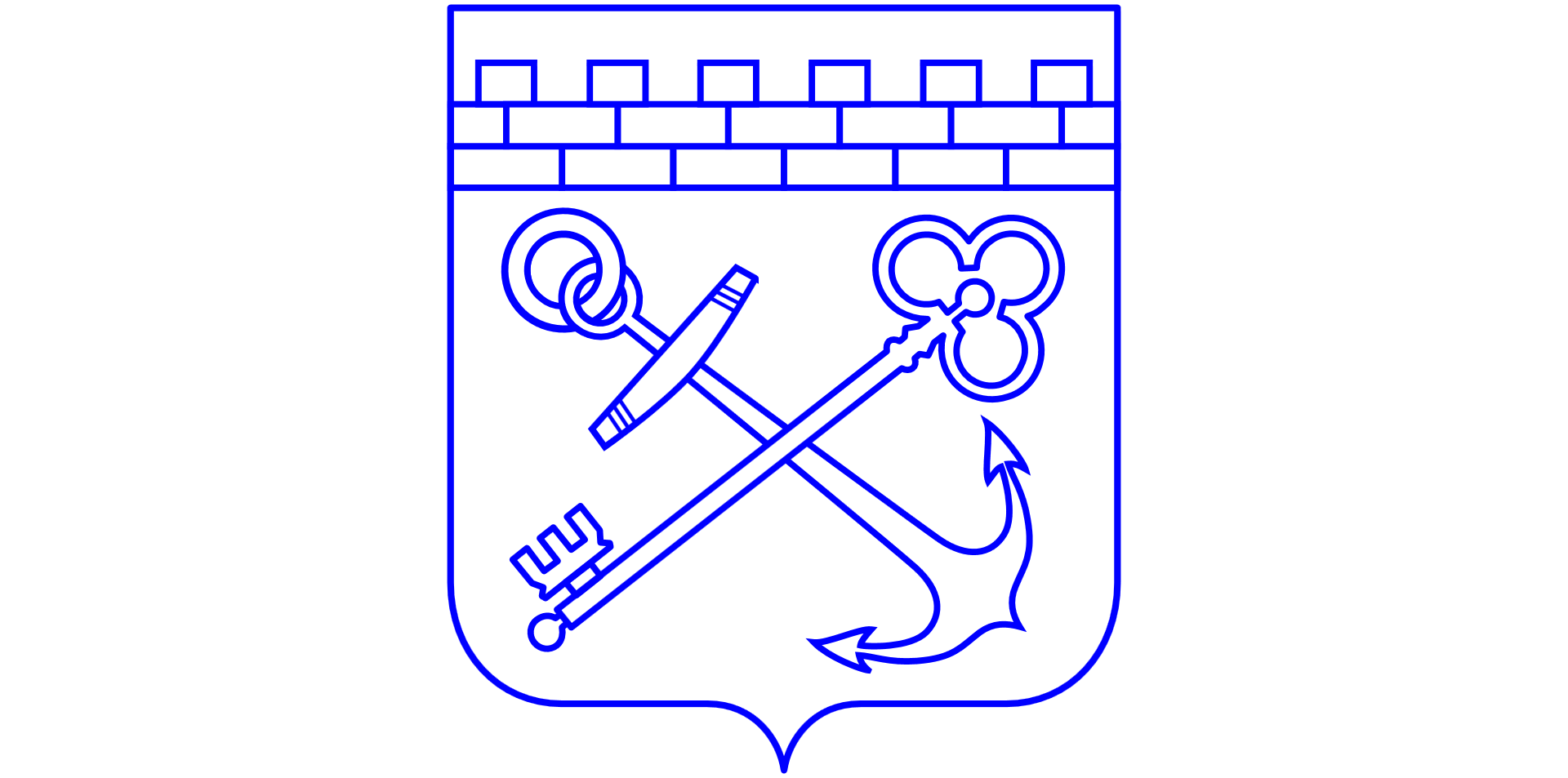 ПЕРВЫЙ ЗАМЕСТИТЕЛЬПРЕДСЕДАТЕЛЯ ПРАВИТЕЛЬСТВАЛЕНИНГРАДСКОЙ ОБЛАСТИ –ПРЕДСЕДАТЕЛЬ КОМИТЕТА ФИНАНСОВ191311, Санкт-Петербург, Суворовский пр., 67 
Для телеграмм: Санкт-Петербург, 191311 
Тел.:(812) 539-52-23E-mail: predsedatel-kf@lenreg.ru____________________ № ____________________На № ________________ от ___________________